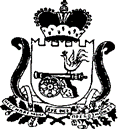 АДМИНИСТРАЦИЯГНЕЗДОВСКОГО  СЕЛЬСКОГО ПОСЕЛЕНИЯСМОЛЕНСКОГО РАЙОНА  СМОЛЕНСКОЙ ОБЛАСТИП О С Т А Н О В Л Е Н И Еот  28 ноября 2022 г.                                                                     № 142В соответствии с Федеральным законом от 5 декабря 2005 года № 154-ФЗ     «О государственной службе российского казачества» Администрация Гнездовского сельского поселения Смоленского района Смоленской областиПОСТАНОВЛЯЕТ:Утвердить прилагаемое Положение о порядке финансирования муниципальной или иной службы членов казачьих обществ в Администрации Гнездовского сельского поселения Смоленского района Смоленской области.Глава муниципального образованияГнездовского сельского поселенияСмоленского района Смоленской области                            Е.С. СоловьеваУТВЕРЖДЕНОпостановлением Администрации Гнездовского сельского поселения Смоленского района Смоленской областиот 28.11.2022 № 142ПОЛОЖЕНИЕо порядке финансирования муниципальной или иной службычленов казачьих обществ в Администрации Гнездовского сельского поселения Смоленского района Смоленской областиНастоящее Положение разработано в соответствии с Федеральным законом от 5 декабря 2005 года № 154-ФЗ «О государственной службе российского казачества» в целях установления порядка финансирования муниципальной или иной службы членов хуторских, станичными, городских, районных (юртовых), окружных (отдельских) казачьих обществ (далее – казачьи общества) в Администрации Гнездовского сельского поселения Смоленского района Смоленской области.         2.     Финансирование расходов, связанных с муниципальной или иной службой членов казачьих обществ осуществляется за счет средств бюджета муниципального образования  Гнездовского сельского поселения Смоленского района Смоленской области (далее - местный бюджет). 3.   Финансирование муниципальной или иной службы членов казачьих обществ осуществляется в соответствии с требованиями действующего законодательства на основании договоров (соглашений), заключенных Администрацией Гнездовского сельского поселения Смоленского района Смоленской области с казачьими обществами (далее –договор) при условии, что  казачьи общества внесены в государственный реестр казачьих обществ в Российской Федерации и зарегистрированы на территории Смоленской области. 4.     В договоре определяется порядок финансового обеспечения расходных обязательств, связанных с оказанием членами казачьих обществ содействия органам местного самоуправления Гнездовского сельского поселения Смоленского района Смоленской области в осуществлении установленных задач и функций.  5.   Финансовое обеспечение расходных обязательств, связанных с реализацией договоров осуществляется в установленном порядке в пределах ассигнований местного бюджета, предусмотренных на обеспечение деятельности Администрации Гнездовского сельского поселения Смоленского района Смоленской области на соответствующий финансовый год. Об утверждении Положения о порядке финансирования муниципальной или иной службы членов казачьих обществ в Администрации Гнездовского сельского поселения Смоленского района Смоленской области